Anabilim Dalı Tıpta Uzmanlık Eğitimi KomisyonuKomisyon ÜyeleriÖZETFötal dönemden başlayıp ergenlik çağını da içine alan yaşam süresi içerisinde görülen ve cerrahi girişimle düzeltilebilen doğumsal malformasyonlar, travma, tümör ve diğer edinsel hastalıklar ile uğraşan bir tıp uzmanlık dalıdır. Çocuk Cerrahisinin çalışma alanı içerisine şu konular girmektedir.Yenidoğan Cerrahisi			Çocuk gastrointestinal sistem cerrahisiÇocuk endokrin sistem cerrahisi		Çocuk ürogenital sistem cerrahisiÇocuk toraks cerrahisi			Çocuk travma cerrahisiÇocuk onkolojik cerrahisi		Çocuk endoskopik cerrahisiÇocuk plastik cerrahisi			Çocuk baş-boyun cerrahisiÇocuk transplantasyon cerrahisiEğitim süresince, uzmanlık öğrencisinin yapacağı ya da katkıda bulunacağı cerrahi girişimler aşağıdaki çizelgede görüldüğü gibi üç ana grupta (A. YEnidoğan Cerrahisi, B. Acil Cerrahi Girişimler, C. Genel Çocuk Cerrahisi) sınıflandırılmıştır. Uzmanlık öğrencisi, cerrahi girişimlere ait çizelgeyi (Bkz. Ek) doldururken de bu sınıflandırma sistemini kullanmalıdır.Asistan (A): Ameliyatı yapan ya da yaptıranlara birinci ya da ikinci asistan olarak yardım eden uzmanlık öğrencisini tanımlar.Eğitilen operatör (EO): Bir ameliyatı, kendisinden kıdemli (operatör eğiticisi pozisyonundaki) birinin asistan gibi yardım etmesiyle yapan cerrahı tanımlar.Operatör (O): Bir ameliyatı, tek başına ya da kendisinden kıdemsiz uzmanlık öğrencileriyle birlikte yapan cerrahı tanımlar.Operatör Eğiticisi (OE): Bir ameliyatı, kendisinden alt kıdemdeki bir uzmanlık öğrencisinin karşısına geçip ona asistan gibi yardım ederek yaptıran cerrahı tanımlar.Dinleyici Olduğu EtkinliklerSunduğu MakalelerSunduğu SeminerlerKongre, Sempozyum, Kurs ve Diğer Toplantılara KatılımıDeneysel veya Klinik Araştırmalara Katılımı:Bilimsel Yayınları:T.C.HARRAN ÜNİVERSİTESİ TIP FAKÜLTESİÇOCUK CERRAHİSİ ANABİLİM DALI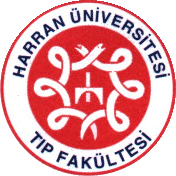 TIPTA UZMANLIK EĞİTİM PROGRAMIVEUZMANLIK ÖĞRENCİSİ ÇALIŞMA KARNESİTıpta Uzmanlık Öğrencisinin Adı ve Soyadı:Tıpta Uzmanlık Eğitimine Başlama Tarihi: Tıpta Uzmanlık Eğitimini Bitirme Tarihi:GöreviAdı SoyadıBaşkanMehmet Emin BOLEKENÜyeM.Erman DÖRTERLERÜyeO.Hakan KOCAMANÜyeTansel GÜNENDİÜyeÜyeÖZGEÇMİŞÖZGEÇMİŞFotoğrafT.C. Kimlik NoAdı SoyadıBaba adıDoğum yeri ve YılıSicil NoMedeni haliAskerlik durumuMezun olduğu lise ve YılıBitirdiği Tıp Fakültesi ve YılıTıp Fakültesi mezuniyet sonrası çalıştığı kurumlarAldığı TUS puanıAldığı ALES puanıBildiği yabancı dil (kpds, uds, toefl, ygs ve derecesi)Asistanlığa başlama tarihiTelefonE-mailAdresA. YENİDOĞAN CERRAHİSİ A. YENİDOĞAN CERRAHİSİ A. YENİDOĞAN CERRAHİSİ A. YENİDOĞAN CERRAHİSİ A. YENİDOĞAN CERRAHİSİ A. YENİDOĞAN CERRAHİSİ KODUCERRAHİ GİRİŞİMAEOOOEA.1Abdomino-perineal ameliyatlar (Hirschsprung hastalığı için)A.2Anorektal malformasyon onarımı (alçak tip) A.3Anorektal malformasyon onarımı (yüksek tip)A.4BronkoskopiA.5Cut-down (venöz, arteriyel, umbilikal)A.6Diyafragma hernisi onarımı (doğumsal) A.7Duodenal atrezi onarımıA.8Ekstrofi vezika onarımı A.9GastrostomiA.10Gastroşizis onarımıA.11Hepatik portoenterostomiA.12Hidrosefali için şant (V-A, V-P) ameliyatlarıA.13İnguinal herni onarımı A.14İntestinal atrezi onarımıA.15İntestinal rezeksiyon/anastomozA.16Jejunostomi/İleostomi  A.17Kloakal anomali onarımıA.18Koanal atrezi onarımıA.19Laparoskopik eksplorasyonA.20Malrotasyon/Volvulus düzeltilmesi (Ladd ameliyatı) A.21Nefrektomi (parsiyel, total)A.22Omfalosel onarımıA.23Özofagus atrezisi onarımı A.24Posterior üretral valf ablasyonu A.25Pulmoner lobektomi/segmentektomi  A.26PyeloplastiA.27Santral ven kateteri takılmasıA.28TorakotomiA.29Trakeostomi  A.30VezikostomiA.31DİĞERB. ACİL CERRAHİ GİRİŞİMLERB. ACİL CERRAHİ GİRİŞİMLERB. ACİL CERRAHİ GİRİŞİMLERB. ACİL CERRAHİ GİRİŞİMLERB. ACİL CERRAHİ GİRİŞİMLERB. ACİL CERRAHİ GİRİŞİMLERB.1Acil abdominal cerrahiB.2Acil renal (genito-üriner) cerrahiB.3Acil toraks cerrahisi B.4Apendektomi 	B.5Apse/Hematom drenajı  B.6Bronkoskopi 	B.7Cut-down (venöz, arteriyel, umbilikal)B.8Debridman (yanık, travma için)B.9Deri grefi uygulanmasıB.10Dren yerleştirilmesi B.11Hidrosefali için şant (V-A, V-P) ameliyatlarıB.12İnvajinasyon düzeltilmesi (manuel redüksiyon)	B.13Laparoskopik eksplorasyonB.14Santral ven kateteri takılması B.15Sistoskopi B.16DİĞERC. GENEL ÇOCUK CERRAHİSİC. GENEL ÇOCUK CERRAHİSİC. GENEL ÇOCUK CERRAHİSİC. GENEL ÇOCUK CERRAHİSİC. GENEL ÇOCUK CERRAHİSİC. GENEL ÇOCUK CERRAHİSİC.1-         Günübirlik CerrahiC.1-         Günübirlik CerrahiC.1-         Günübirlik CerrahiC.1-         Günübirlik CerrahiC.1-         Günübirlik CerrahiC.1-         Günübirlik CerrahiC.1.1C.1.2Biyopsi (derin - lenf bezi) C.1.3Biyopsi (yüzeyel - deri, derialtı, kas) C.1.4Dilatasyon (anal, özofageal, üretral, vajinal)  	C.1.5Epigastrik herni onarımıC.1.6Hidrosel/Kord hidroseli onarımı  C.1.7İnguinal herni onarımı   C.1.8Orşiopeksi (transinguinal C.1.9Pilonidal sinüs eksizyonu C.1.10Sünnet (sirkumsizyon)  	C.1.11Tırnak eksizyonu (tırnak batması için)C.1.12Umbilikal herni onarımı	C.1.13Yumuşak doku tümörü eksizyonu (benign, küçük) C.1.14DİĞERC.2-        Baş ve Boyun CerrahisiC.2-        Baş ve Boyun CerrahisiC.2-        Baş ve Boyun CerrahisiC.2-        Baş ve Boyun CerrahisiC.2-        Baş ve Boyun CerrahisiC.2-        Baş ve Boyun CerrahisiC.2.1Brankial artık eksizyonuC.2.2Frenulotomi (lingual)  C.2.3Kistik lenfanjiom eksizyonu C.2.4ÖzofagostomiC.2.5Santral ven kateteri/venöz port takılması  C.2.6Santral ven kateteri/venöz port çıkartılması C.2.7Tiroidektomi C.2.8Tiroglossal kist eksizyonu (Sistrunk ameliyatı)C.2.9Tortikolis (musküler) düzeltilmesiC.2.10DİĞERC.3-        Toraks CerrahisiC.3-        Toraks CerrahisiC.3-        Toraks CerrahisiC.3-        Toraks CerrahisiC.3-        Toraks CerrahisiC.3-        Toraks CerrahisiC.3.1AortopeksiC.3.2Bronkoskopi  C.3.3Diyafragma pilikasyonu C.3.4Dekortikasyon (pulmoner) C.3.5MediastinoskopiC.3.6Özofagoskopi  C.3.7Özofagus dilatasyonu			C.3.8Özofagus replasmanı  C.3.9Özofagus rezeksiyonu	C.3.10Pektus ekskavatum/karinatum onarımı	C.3.11PnömonektomiC.3.12Pulmoner kistektomi (doğumsal, edinsel)C.3.14Pulmoner lobektomi/segmentektomi	C.3.15SternotomiC.3.16TimektomiC.3.17Torakoskopi C.3.18TorakotomiC.3.19Tüp torakostomi (göğüs tüpü takılması)C.3.20DİĞERC.4-         ABDOMİNAL CERRAHİC.4-         ABDOMİNAL CERRAHİC.4-         ABDOMİNAL CERRAHİC.4-         ABDOMİNAL CERRAHİC.4-         ABDOMİNAL CERRAHİC.4-         ABDOMİNAL CERRAHİC.4.1Abdomino-perineal ameliyatlar C.4.2Adhezyolizis C.4.3Alt GİS endoskopisi (rektosigmoidoskopi)C.4.4Alt GİS endoskopisi (kolonoskopi)C.4.5Anorektal malformasyon onarımı (yüksek tip)C.4.6Biliyo-İntestinal diversiyonlarC.4.7Fundoplikasyon (Boix-Ochoa, Nissen, Thal, vb 	)A1(Nissen)C.4.8Gastrointestinal diversiyonlarC.4.9.Gastrostomi yapılması 	C.4.10Gastrostomi kapatılmasıC.4.11Hepatik kist (doğumsal, edinsel) eksizyonuC.4.12Hepatik lobektomiC.4.13İnsizyonel herni/Evantrasyon onarımıC.4.14İntestinal rezeksiyon/anastomozC.4.15Jejunostomi/İleostomi kapatılmasıC.4.16Jejunostomi/İleostomi yapılması C.4.17Kolesistektomi  	C.4.18Kolostomi yapılmasıC.4.19Kolostomi kapatılması C.4.20Laparoskopi C.4.21Laparotomi C.4.22Malone (MACE) işlemiC.4.23Omfalomezenterik kanal artıklarının eksizyonuC.4.24Özofago-gastromyotomi (Heler)C.4.25PankreatektomiC.4.26Periton diyaliz kateteri takılması/çıkarılması C.4.27Peritoneal debridmanC.4.28Piloromyotomi (Fredet-Ramsted) C.4.29Porto-sistemik şantC.4.30Rektal biyopsi/myektomi C.4.31Rektal prolapsus onarımıC.4.32Splenektomi (parsiyel)C.4.33Slenektomi (total)C.4.34DİĞERC.5 - Genitoüriner CerrahiC.5 - Genitoüriner CerrahiC.5 - Genitoüriner CerrahiC.5 - Genitoüriner CerrahiC.5 - Genitoüriner CerrahiC.5 - Genitoüriner CerrahiC.5.1Antireflü ameliyatları (VUR için) C.5.2Epispadiyas onarımıC.5.3Genitoplasti C.5.4Gonadektomi  C.5.5Hipospadiyas onarımı (distal) C.5.6Hipospadiyas onarımı (proksimal)C.5.7HisterektomiC.5.8KlitoroplastiC.5.9Mesane kapasitesinin artırılması (ileosistoplasti, kolosistoplasti, vb.)C.5.10Mitrofanoff işlemiC.5.11Nefrektomi (parsiyel)C.5.12Nefrektomi (total)C.5.13Orşiektomi  C.5.14OrşiopeksiC.5.15PyeloplastiC.5.16RetroperitoneoskopiC.5.17Salpingo-ooferektomiC.5.18Sistoskopi (tanısal) C.5.19Sistoskopi (girişimsel) C.5.20SistostomiC.5.21Skrotal eksplorasyonC.5.22Sünnet (sirkumsizyon) C.5.23Testiküler fiksasyonC.5.24Total ürogenital mobilizasyonC.5.25Urakus artıklarının eksizyonuC.5.26Üretral dilatasyonC.5.27Üretrokutanöz fistül onarımıC.5.28Üriner andiversiyonC.5.29Üriner diversiyon C.5.30Üriner taş cerrahisiC.5.31Vajinal dilatasyonC.5.32Vajinal replasmanC.5.33Vajinoplasti (flep)C.5.34Vajinoskopi C.5.35Varikosel cerrahisiC.5.36DİĞERC.6-       Onkolojik CerrahiC.6-       Onkolojik CerrahiC.6-       Onkolojik CerrahiC.6-       Onkolojik CerrahiC.6-       Onkolojik CerrahiC.6-       Onkolojik CerrahiC.6.1Biyopsi (insizyonel) C.6.2Germ hücreli tümör (teratom, disgerminom, emriyonal karsinom, vb.) eksizyonuC.6.3Metastazektomi (akciğer, karaciğer, vb.)C.6.4Nöroblastom/Ganglionöroblastom eksizyonu C.6.5Rabdomyosarkom eksizyonuC.6.6Wilms tümörü eksizyonuC.6.7DİĞEREtkinliğin TürüSayısıMakale SunumuDers ve SeminerlerTarih (gün, ay, yıl)Yazarlar, makalenin başlığı, dergi adı, cilt ve sayfa numarası, yılıTarih (gün, ay, yıl)Seminer BaşlığıToplantının Adı, Yeri ve TarihiKatılım şekliKatılım şekliKatılım şekliToplantının Adı, Yeri ve TarihiİzleyiciS. BildiriPosterAraştırmanın TürüAraştırmanın BaşlığıKatılım ŞekliYazarlar, başlık, dergi, cilt ve sayfa, yılYazarlar, başlık, dergi, cilt ve sayfa, yıl